Številka: 843-2/2020Datum: Obrazložitev:Spremenili oziroma črtali bomo 3. člen, ki govori, da se zaradi izrednih razmer in z namenom čim hitrejše zajezitve, preprečevanja in obvladovanja širjenja epidemije ter omogočanja mobilnosti prebivalcev, ki spadajo v rizične skupne in za skupine, ki morajo izvajati neodložljive delovne obveznosti, obvezne oskrbe prebivalstva in izvajanje obveznih javnih služb, ukinite plačilo parkirnine na vseh plačljivih parkiriščih v upravljanju Komunale Izola d.o.o., z izjemo javnih parkirišč Lonka, Veliki trg in Za pošto, za obdobje od 13. 11. 2020 do preklica veljavnosti ukrepov.Navedeno točko sklepa, iz novembra 2020, želimo črtati, predvsem zaradi spremembe vladnih odlokov s katerimi se rahljajo ukrepi za zajezitev epidemije ter povečanega obiska mesta.Pripravila:Višja svetovalkamag. Irena Prodan                                                                                                                  ŽUPAN                                                                                                          Danilo Markočič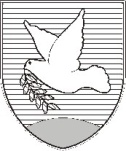 OBČINA IZOLA – COMUNE DI ISOLAOBČINSKA UPRAVA – AMMINISTRAZIONE COMUNALESončno nabrežje 8 – Riva del Sole 86310 Izola – IsolaTel: +386 5 66 00 100E-mail: posta.oizola@izola.siInternet: www.izola.siZADEVA: Sklep o spremembi sklepa o ukrepih zaradi epidemije nalezljive bolezni COVID-19